Kindergarten Learning Centre 1-Page Write UpAmanda KennyLesson Title: Heroes That Surround UsGrade Level: Kindergarten You and Your World / LiteracyLesson Topic: Individual roles that we occupy within a community Objectives: Students are able to build of sense of their community and identify heroes in which contribute to keeping the community safe. Students are able to identify ways that they can contribute to make their community safe. The learning centre supports the following curriculum learning outcome K 4.2: demonstrate an awareness of safety in the community; and K 4.3: demonstrate an awareness of the need for personal safety in the home, school and community and be able to act accordingly. (New Brunswick Department of Education, 2005, p. 53)Materials:White paperPencils and crayonsTimerProcedure:  In this learning centre, I will: Begin by asking learners what a hero and what a community is. Write answers on the board. Combine the two and define a community hero together as people who keep us safe, happy, and healthy within our respective communities and neighborhoods. (2 min)Proceed by showing illustrations of community heroes and explain their basic roles in the community (police officer, doctor, paramedics, fire fighters, teachers, farmers) (1 min)Handout blank pieces of paper and ask learners to illustrate a community hero of their choosing (3 min)Ask learners to write a sentence of why they believe their hero is important in the community. Circulate classroom and help learners with this stage of the lesson. (1 min)After learners have completed their illustrations, ask them to share with the classConclude the lesson by explaining that everybody has a role to play in keeping the community and everyone who lives in it safe, healthy, and happy. (1 min)Post-Learning Centre Extension Ideas:On the other side of their pages: ask the class to remember a time in which they were a hero in their community. If they can’t think of something they have did in the past get them to illustrate how they could be a hero in their community moving forward (for example: helping a friend on the playground, caring for a brother/sister or mom/dad at home, or picking up litter around the community).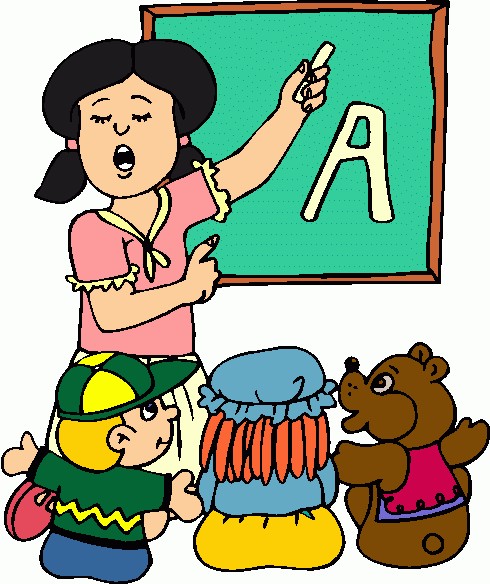 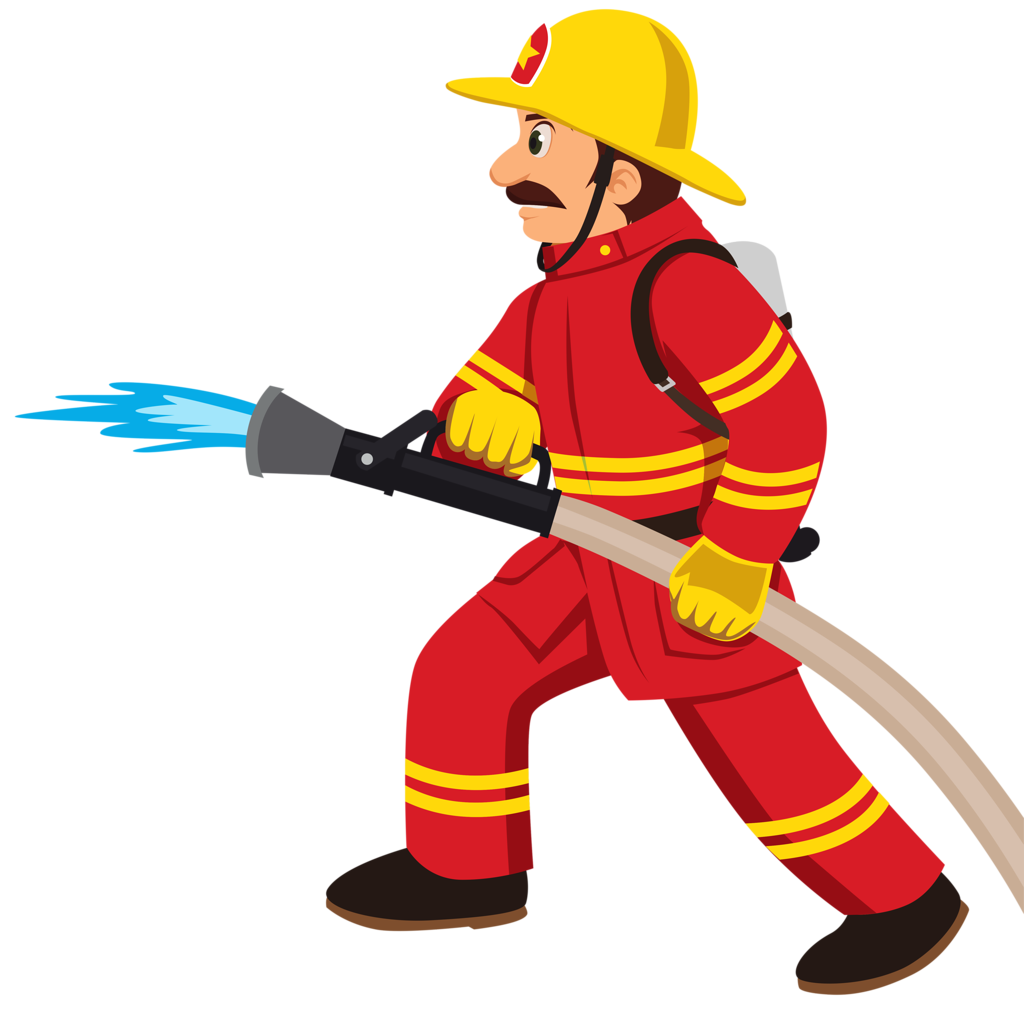 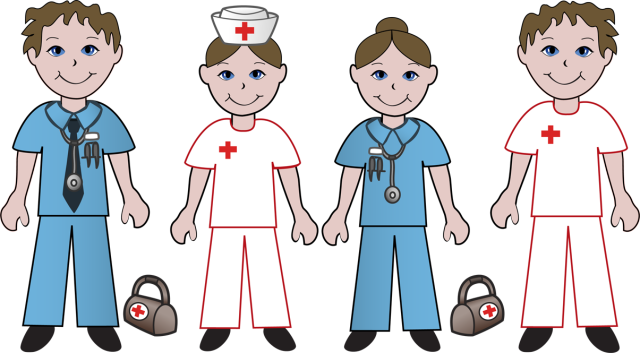 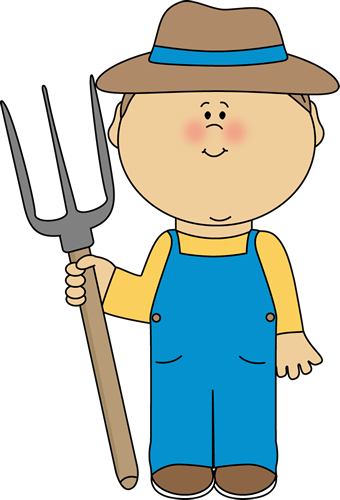 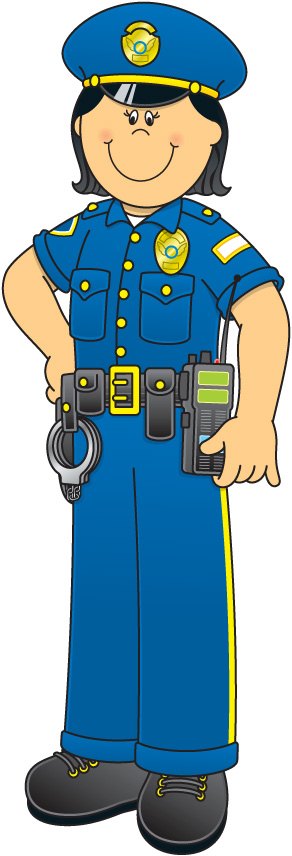 